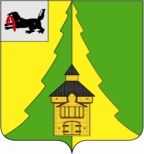 Российская Федерация	Иркутская область	Нижнеилимский муниципальный район	АДМИНИСТРАЦИЯ			ПОСТАНОВЛЕНИЕОт «14» января 2021 г. № 14	г. Железногорск-Илимский«О внесении изменений в постановление
администрации Нижнеилимского муниципального
района от 06.02.2019 г. № 134 «Об утверждении 
Комплексного плана мероприятий по профилактике
межнациональных и межконфессиональных
конфликтов, гармонизации межнациональных
отношений и формированию культуры
межнационального общения на территории
Нижнеилимского муниципального района на
2019 -2021 годы»	В соответствии с Указами Президента Российской Федерации от 07.05.2012 г. № 602 «Об обеспечении межнационального согласия», № 1666 от 19.12.2012 г. «О стратегии государственной национальной политики Российской Федерации на период до 2025 года» (с изменениями и дополнениями), руководствуясь Уставом МО «Нижнеилимский район», администрация Нижнеилимского муниципального районаПОСТАНОВЛЯЕТ:         1. Внести следующие изменения в постановление администрации Нижнеилимского муниципального района от 06.02.2019 г. № 134 «Об утверждении Комплексного плана мероприятий по профилактике межнациональных и межконфессиональных конфликтов, гармонизации межнациональных отношений и формированию культуры межнационального общения на территории Нижнеилимского муниципального района на 2019 – 2021 годы» и читать в новой редакции:1.1. Приложение «Комплексный план мероприятий по профилактике межнациональных и межконфессиональных конфликтов, гармонизации 
межнациональных отношений и формированию культуры межнационального общения на территории Нижнеилимского муниципального района на 2019 – 2021 годы читать в редакции приложения к настоящему постановлению.2. Постановление администрации Нижнеилимского муниципального района от 18.05.2020 г. № 423 «О внесении изменений в постановление администрации Нижнеилимского муниципального района от 06.02.2019 г. № 134 «Об утверждении Комплексного плана мероприятий по профилактике межнациональных и межконфессиональных конфликтов, гармонизации межнациональных отношений и формированию культуры межнационального общения на территории Нижнеилимского муниципального района на 2019-2021 годы», считать утратившим силу.3. Настоящее постановление подлежит официальному опубликованию в периодическом издании «Вестник Думы и администрации Нижнеилимского муниципального района» и размещению на официальном сайте муниципального образования «Нижнеилимский район».	4. Контроль за исполнением настоящего постановления возложить на заместителя мэра по социальной политике Т.К.Пирогову.Мэр района                                                 М.С.РомановРассылка: дело - 2, Т.К.Пироговой, ООР и СП, ОМВД России по Нижнеилимскому району, ОКСДМ, ДО, главам поселений района, религиозные организации районаА.Г.Чеснокова8 (395 66) 32306Приложение
                                                                                                                                                                    к постановлению администрации
                                                                                                                                                                   Нижнеилимского муниципального района
                                                                                                                                                                              «14»  января 2021 г. № 14КОМПЛЕКСНЫЙ ПЛАН
мероприятий по профилактике межнациональных и межконфессиональных конфликтов, гармонизации 
межнациональных отношений и формированию культуры межнационального общения 
на территории Нижнеилимского муниципального района на 2019 – 2021 годы
Мэр района                                                         М.С.РомановНаименование мероприятияСроки исполненияОтветственные исполнителиЗадачи СтратегииСовершенствование государственного управления в сфере государственной национальной политики Российской ФедерацииСовершенствование государственного управления в сфере государственной национальной политики Российской ФедерацииСовершенствование государственного управления в сфере государственной национальной политики Российской ФедерацииСовершенствование государственного управления в сфере государственной национальной политики Российской ФедерацииПроведение Совета по межнациональным и межконфессиональным отношениям при мэре района с представителями правоохранительных органов, ФСБ, религиозными организациями различных концессий и вероисповеданий, органами местного самоуправления по вопросам предупреждения межнациональных конфликтов, обеспечения эффективной работы системы мониторинга и профилактики экстремизма на национальной и религиозной почвеапрель 
ноябрьотдел организационной работы и социальной политики,
пресс-службаСовершенствование системы управления и координации государственных органов, ОМСУ и институтов гражданского общества при реализации государственной национальной политики Российской Федерации Подготовка, переподготовка и повышение квалификации муниципальных служащих ОМСУ, осуществляющих взаимодействие в данном направлении работыВ течение годапо мере необходимости
(семинары, Форумы в г. Иркутске)Чеснокова А.Г. – начальник отдела организационной работы и социальной политики; консультант по кадрамОбеспечение подготовки, переподготовки и повышения квалификации муниципальных служащих по утвержденным в установленном порядке учебным программам по вопросам реализации государственной политики РФII. Обеспечение равноправия граждан, реализации их конституционных прав в сфере государственной национальной политики Российской ФедерацииII. Обеспечение равноправия граждан, реализации их конституционных прав в сфере государственной национальной политики Российской ФедерацииII. Обеспечение равноправия граждан, реализации их конституционных прав в сфере государственной национальной политики Российской ФедерацииII. Обеспечение равноправия граждан, реализации их конституционных прав в сфере государственной национальной политики Российской Федерации Мониторинг обращений граждан о фактах нарушений принципа равноправия граждан независимо от расы, национальности, языка, отношения к религии, убеждений, принадлежности к общественным объединениям, а также других обстоятельств при приёме на работу, при замещении должностей муниципальной службы, должностей при формировании кадрового резерва на муниципальном уровнепостоянноотдел организационной работы и социальной политики, консультант по кадрамОбеспечение реализации принципа равноправия граждан независимо от расы, национальности, языка, отношения религии, убеждений, принадлежности к общественным объединениям, а также других обстоятельств при приеме на работу, при замещении должностей государственной и муниципальной службы, должностей при формировании кадрового резерва на муниципальном уровнеIII. Укрепление единства и духовной общности многонационального народа Российской Федерации (российской нации)III. Укрепление единства и духовной общности многонационального народа Российской Федерации (российской нации)III. Укрепление единства и духовной общности многонационального народа Российской Федерации (российской нации)III. Укрепление единства и духовной общности многонационального народа Российской Федерации (российской нации)Вечер отдыха «Святое русское рождество»6 январяМКУК «КИЦ Коршуновского МО»Традиции празднования Рождества в РоссииОнлайн-марафон рождественских колядок «Колядует коляда, чтоб сияла вам звезда»8 январяМУК «Культурно-досуговый центр «Орфей» Рудногорского ГПТрадиции празднования Рождества в РоссииРазвлекательная программа «Поём, пляшем и танцуем. Колядуем, колядуем!»9 январяМКУК «КИЦ Коршуновского МО»Традиции празднования Рождества в РоссииФорум общественных инициатив «Имею право!»  январь МБУК РДК «Горняк»Знакомство с историческими событиями из Священной истории (Рождеством Христовым); знакомство детей с культурным наследием своего народа, формирование духовно-нравственной стороны личности ребенка и подростка;Воспитание познавательного интереса к истории русских традиций«Уроки Холокоста – путь к толерантности» для уч-ся образовательных организацийянварь Коршуновская СОШЧас истории и памяти Акция «Выходи играть во двор»9 января ДО, образовательные организацииИгры на улицах – зимние забавы народов России «Отойди от зла и сотвори благо» январьБиблиотека п. СоцгородокБеседы для уч-ся школыОнлайн мини-сказка «Рождественская сказка»январьМУК «КДЦ «Орфей» Рудногорского ГП»Эмоциональное и духовное переживание радости Рождественского праздника Костюмированное гуляние «Коляда пришла в ваш дом»январьМКУК «Премьера» Видимское ГПСохранение национального культурного наследия, народных традиций и обычаев; укрепление и сохранение дружбы народов и межнационального согласияРазвлекательно-игровая программа «Рождественский квест»январьМКУК «КДЦ «Колос» Новоилимское СПВ игровой форме ознакомление детей с историей праздника Рождества Христова. Организация активного отдыха в зимние каникулыИгровая программа «Как встречаем Рождество»январьМУК ИДЦ «Кедр» Хребтовское МОЗнакомство населения о православных праздниках, их названием, происхождением. Приобщение детей, молодежи к русским православным традициямИнформационный час «Широка страна моя родная»22 январяМУК «КИЦ Березняковского СП»Патриотические беседы для уч-ся школы Новогодний интеллектуальный батл для взрослых «Игры разума»23 январяМКУК «Историко-художественный музей им. академика М.К.Янгеля»Интеллектуальные игры для населения в рамках традиций Рождества ХристоваИнтеллектуальная игра «Великие полководцы России»февраль ДО, образовательные организацииВоспитание чувства патриотизма, уважения к защитникам Отечества, памяти павших солдат«Наша истинная национальность – человек»февральМОУ «Рудногорская СОШ»урок-беседа с видео показом для обуч-ся школы«Мы хотим жить в мире» информационно-познавательное мероприятие для обучающихся школыфевральКДЦ «Спутник» Янгелевское ГПурок-беседа с видео показом для обуч-ся школыМероприятия, посвященные выводу советских войск из Афганистана - торжественный митинг, возложение цветов к памятнику воинов-интернационалистов;- встречи воинов-афганцев с обучающимися школ25 февраля Администрация района, РДК «Горняк», ОКСДМВоспитание чувства патриотизма, уважения к защитникам Отечества, памяти павших бойцов, ветеранов ВОВ Игровая викторина «Народы, населявшие мой край»март - майМБУК РДК «Горняк»Знакомство с народами, живущими в Нижнеилимском районе, с их обычаями, традициями, культурой, национальной кухнейДетская масленица:- театрализованная программа «Веселый праздник – Масленица!;- игровая программамартМУК «КДЦ «Орфей» Рудногорского ГПЗнакомство детей с историей русского праздника, традициями, обрядами празднования на Руси Масленицы. Воспитание познавательного интереса к русской народной культуреПраздничные гуляния «Масленица идет, блин да мед несет!»мартМКУК «Фортуна» Соцгородское СПЗнакомство население с русским народным праздником, традициями, обычаями, самобытной культуройМассовое народное гуляние «Собирайся народ, Масленица идет!»мартМУК «КДЦ «Орфей» Рудногорского ГПСохранение народных традиций, обычаев, самобытной культуры. Популяризация народных игр, обрядов Цикл мероприятий, посвященных Масляной неделе «Как на Масленой неделе»мартМУК «КДЦ «Спектр» Радищевского ГПСохранение народных традиций, обычаев, самобытной культуры. Популяризация народных игр, обрядовВикторина «Народы, населявшие мой край, мой поселок»мартМКУК «КДЦ «Каскад» Речушиноское СПСохранение народных традиций, обычаев, самобытной культуры. Популяризация народных игр, обрядовРазвлекательная программа для взрослых и детей «Веселая масленица»мартМУК ИДЦ «Кедр» Хребтовское ГПСохранение народных традиций, обычаев, самобытной культуры. Популяризация народных игр, обрядовНародное гуляние «Масленица»мартМКУК «КДЦ «Колос» Новоилимское СПСохранение народных традиций, обычаев, самобытной культуры. Популяризация народных игр, обрядовПознавательно-развлекательный час «В мире нет милей и краше вековых традиций наших»мартМКУК «КДЦ «Спутник» Янгелевское ГПЗнакомство с традициями и обычаями народов РоссииВыставка прикладного искусства «Пасхальные фантазии»апрельМУК «КДЦ «Орфей» Рудногорского ГППопуляризация изделий декоративно-прикладного творчества, рукоделия, народных промыслов и ремесел «Россия: вчера, сегодня, завтра» Героико-патриотический часапрель«НЦМБ им.А.Н.Радищева (БСЧ)Углубление знаний обучающихся о культурном наследии народов России«Мы все соседи по планете» для обучающихся (беседа)апрельБиблиотека п. СоцгородокУглубление знаний обучающихся о культурном наследии народов РоссииОнлайн мастер-класс пасхальных сувениров «Пасхальные забавы»апрельМКУК «Фортуна» Соцгородское СПСохранение народных традиций, обычаев, самобытной культуры.Выставка прикладного искусства «Пасхальные фантазии»апрельМУК «КДЦ «Орфей» Рудногорского ГППриобщение населения к созидательному творчеству, выявление мастеров-умельцев.Популяризация изделий декоративно-прикладного творчества, рукоделия, народных промыслов и ремеселТематический вечер «Как жили в старину» для взрослых и детейапрельМКУК «КДЦ «Колос» Новоилимское СПСохранение и возрождение народных традиций и обрядов на РусиИгровая программа «Масленица кормилица, нынче именинница»апрельМКУК «КИЦ Коршуновского СП»Сохранение и возрождение народных традиций и обрядов на РусиВыставки: «Мы в творчестве славим любимый район»; «Дни светлых чудес»апрель-майМБУК РДК «Горняк»Сохранение и развитие популяризации самодеятельного народного творчестваТематические классные часы для обучающихся 5-11 классов СОШ:- правила личной безопасности;
- «Терроризм – угроза обществу»;
- «Уголовная ответственность за терроризм;
- Все мы разные, но все мы заслушиваем счастья»;
- «Приёмы эффективного общения»;
- «Богатое многообразие мировых культур»;
- «Толерантность и межнациональные конфликты. Как они связаны»;
- «Мы жители многонационального края»;
- «Мы против насилия и экстремизма»;
- «Наша истинная национальность – человек»;
- «Истоки молодежного экстремизма» (9-11 классы)В течение годаДепартамент образования, образовательные организации районаФормирование культуры межнационального (межэтнического) общения в соответствии с нормами морали и традициями народов Российской Федерации, формирование навыков межкультурной коммуникацииТематические классные часы для обучающихся 1-4 классов СОШ:
- «Возьмемся за руки, друзья»;
- «День народного единства»;
- «Давайте дружить народами»;
- Нам надо лучше знать друг друга»В течение годаДепартамент образования, образовательные организации районаФормирование культуры межнационального (межэтнического) общения в соответствии с нормами морали и традициями народов Российской Федерации, формирование навыков межкультурной коммуникации«У каждого народа – свои герои»майКДЦ «Спутник» Янгелевское ГПИнформационные классные часы для обучающихся школ«Нам надо лучше знать друг друга» час толерантности для обуч-ся школ май«НЦМБ им.А.Н.Радищева»Информационные классные часы для обучающихся школ«Русский язык - государственный язык в РФ» познавательно-игровая программа для обуч-ся школмай«НЦМБ им.А.Н.Радищева»Углубление знаний обучающихся о культурном наследии народов РоссииПраздничные мероприятия, посвященные Дню Победы в Великой Отечественной войне:
- шествие парада;
- торжественный митинг;
- праздничные концерты;
- чествование ветеранов;
- угощение «Солдатской кашей» всех желающих;
- спортивные мероприятия9 маяВо всех поселениях районаОбеспечение сохранения и приумножения духовного и культурного потенциала многонационального народа РФ на основе идей единства и дружбы народовКраеведческий урок «Коренные жители Приилимья»майМУК «Культурно-информационный центр Березняковского СП»Воспитание толерантного отношения к культурам, гармонизация межнациональных отношенийПраздничная программа «Светлый праздник Пасхи»майМУК ИДЦ «Кедр» Хребтовское ГПЗнакомство с особенностями празднования Пасхи с традициями русского народа, культурой своего народа, с православной историейЛитературно-музыкальная программа «Радостная Пасха»майМКУК «КДЦ «Колос» Новоилимское СПСохранение и возрождение народных традиций и обрядовФотоконкурс «Вот она какая, сторона родная! Для обуч-ся 5-9 классов в рамках краеведческого районного фестиваля творчества «Я живу в Нижнеилимском районе», посвященного 95-летию Нижнеилимского районамай-июньЦентральная детская библиотека
г. Железногорск-ИлимскийПатриотическое и духовно-нравственное воспитание детей и молодежи, пропаганда патриотических ценностей«С детства дружбой дорожи» игровая программа к Международному дню друзейиюньЦентральная детская библиотека
г. Железногорск-ИлимскийВоспитание толерантности, бережное и уважительное отношение к традициям народов, живущих в разных странахИгровая программа, посвященная международному Дню друзей «В кругу друзей»июньМУК «КДЦ «Спектр» Радищевского ГПИгровая программа для людей разного возраста и национальностей в сплоченный коллективКонцертная программа «Я, ты, он, она – вместе целая страна»июньМУК «КИЦ Березняковского СП»Пропаганда национальной культуры, формирование условий для проявления и развития творческих способностейКвест-игра «Уголки России»июньМУК «КИЦ Березняковского СП»Патриотическое воспитание молодежи. Знакомство с государственными праздниками России, о символах страны, о многонациональности страны.Гастрономический фестиваль национальной кухни «Семейный обед»июньМКУК «КДЦ «Спутник» Янгелевского ГП»Ознакомление населения и популяризации национальной кухни«Славься Россия!» – праздничные мероприятия, посвященные Дню России во всех поселениях района12 июняГородские и сельские поселения районаЗнакомство населения с традициями, культурой России; Воспитание патриотизма и уважения к культурно-историческому наследию РоссииИгра-квест «Я живу в России»июньМБУК ГДК «Горняк»Ознакомление участников квеста с русскими традициями, обычаями, а также с символикой РоссииВыставка рисунков «Россия – родина моя»июньДетский сад «Ручеек» Березняковского СПЗнакомство детей с историей РоссииФотоконкурс «Россия – лишь тобой живу!»июньМКУК «КДЦ «Колос» Новоилимского СП»Патриотическое и духовно-нравственное воспитание детей и молодежи, пропаганда патриотических ценностейПатриотическая акция «Вперед, Россия!12 июняАдминистрация Березняковского СПАвтопробег с флагами РоссииМитинг-реквием «Свеча памяти»22 июняВо всех поселениях районаОбеспечение сохранения и приумножения духовного и культурного потенциала многонационального народа РФ на основе идей единства и дружбы народов, межнационального (межэтнического) согласия, российского патриотизма; формирования культуры межнационального общения; распространение знаний об истории и культуре народов РФПраздник мордовской песнииюльМУК «ИДЦ «Кедр» Хребтовское ГПЗнакомство населения с культурой мордовского народа, с песнями и национальным языком. Воспитание и уважение к другим народам и их культуройПарад невест, посвященный Дню семьи, любви и верности8 июляМБУК РДК «Горняк»Обеспечение сохранения и приумножения духовного и культурного потенциала многонационального народа РФ на основе идей единства и дружбы народов«Дружная семья» - празднично-игровая программа для детей и взрослыхиюльБиблиотека семейного чтения г. Железногорск-Илимский Пропаганда семейных ценностей«Детство – это краски радуг»июльБиблиотека п. ЗаморскийЗнакомство детей с историей России«Здесь все мое и я отсюда родом». Онлайн фото-конкурс, посвященный Дню поселкаиюльМКУК «КДЦ «Спутник» Янгелевского ГП»Знакомство населения с историей образования поселка Янгель Нижнеилимского районаАкция, марафон, флэшмоб, посвященный Дню государственного флага России22 августаОКСДМРаспространение знаний об истории Государственного флага России«Мы жители многонационального края»августБиблиотека п. КоршуновскийЗнакомство детей с историей России, распространение знаний об истории и культуре народов РФ.Всероссийский день Бега «Кросс Нации» - сентябрьОКСДМВсероссийский день Бега проводится с целью- привлечения трудящихся и обучающейся молодежи Нижнеилимского района к занятиям физической культурой;- пропаганды физической культуры и спорта среди населения Нижнеилимского района;- пропаганды здорового образа жизни«Мы за мир на всей планете» Беседа-предупреждение для обуч-ся школ районасентябрьДепартамент образования, МКУК «НЦМБ им.А.Н.Радищева»Формирование культуры межнационального общения; распространение знаний об истории и культуре народов РФ. Обеспечение сохранения и приумножения духовного и культурного потенциала многонационального народа РФ на основе идей единства и дружбы народов, межнационального (межэтнического) согласия, российского патриотизмаАкции «Памяти Беслана», «Научи свое сердце добру» в День солидарности и борьбе с терроризмомсентябрьМКУК «НЦМБ им.А.Н.Радищева», КДЦ «Спутник» Янгелевское ГПФормирование культуры межнационального общения; распространение знаний об истории и культуре народов РФ.Цикл познавательных бесед для обу-ся школ к Международному Дню толерантности;
- «На перекрестке культур»;
- «Сильная держава, коль народ един»;
- «Дружат дети всей земли»;
- Ты и я – мы оба разные»;
-«Учись дружить и понимать»;
- «Мы разные, но мы вместе»;
- «Мы разные – и в этом наше богатство»октябрь-ноябрьДепартамент образования, библиотеки района, культурно-досуговые учреждения районаФормирование у детей и молодежи общероссийского гражданского самосознания, чувства патриотизма, гражданской ответственности, гордости за историю нашей страны, воспитание культуры, межнационального общения, формирование навыков межкультурной коммуникации Проведение муниципального этапа Всероссийской олимпиады школьников по русскому языкуоктябрь-ноябрь Департамент образования, образовательные организацииСоздание оптимальных условий для использования русского языка как государственного языка Российской Федерации, языка межнационального общения и одного из официальных языков международных организацийПроведение мероприятий, посвященных Дню народного единства:ноябрь Департамент образования, образовательные организации района; культурно-досуговые учреждения районаОбеспечение сохранения и приумножения духовного и культурного потенциала многонационального народа РФ на основе идей единства и дружбы народов, межнационального (межэтнического) согласия, российского патриотизма; формирования культуры межнационального общения; распространение знаний об истории и культуре народов РФОнлайн- викторина «Мы разные, но мы вместе» ко Дню Народного единстваноябрьМКУК «Фортуна» Соцгородского СПЗнакомство с традициями и обычаями народов РоссииПраздничные мероприятия, посвященные 95-летию образования Нижнеилимского района19 ноябряМБУК РДК «Горняк», городские и сельские поселения района, ОКСДМ, отдел организационной работы и социальной политикиОзнакомление населения с наследием культуры и традиций Илимского края, распространения знаний об истории Илимского края, пропаганды патриотизма к своей малой РодинеМастер-класс «Обрядовая кукла»ноябрьМКУК «КДЦ «Колос» Новоилимское СПСохранение и возрождение народных традиций и обрядов на РусиКонцерт, посвященный Дню России «Россия – наша держава!»декабрьМУК «КДЦ «Спектр» Радищевского ГПЗнакомство населения с историей России, распространение знаний об истории и культуре народов РФ Выполнение плана мероприятий по реализации Концепции филологического образования в Российской Федерации-участие обучающихся в проектно-исследовательской деятельности в рамках НПК старшеклассников «В мир поиска, в мир творчества, в мир науки» (секция «Русский язык», «Лингвистика»);- всероссийский конкурс юных чтецов «Живая классика» «Живое слово»;- турнир знатоков «Литературный марафон» (2-4 классы, 5-7 классы, 8-11 классы)в течение годаапрельдекабрь-январьв течение годаДепартамент образования, образовательные организацииОбеспечение социальной и культурной адаптации и интеграции детей мигрантов, формирование культуры межнационального (межэтнического) общения в соответствии с нормами морали и традициями народов Российской Федерации, формирование навыков межкультурной коммуникацииТурнир знатоков народного творчества «Забытая старина: традиция, ремесла, мастера»декабрьБиблиотека семейного чтенияЗнакомство с историй художественных промыслов и народных ремесел. Бережное отношение к сохранению традиций и обычаев русского народаIV. Обеспечение межнационального мира и согласия, гармонизации межнациональных (межэтнических отношений)IV. Обеспечение межнационального мира и согласия, гармонизации межнациональных (межэтнических отношений)IV. Обеспечение межнационального мира и согласия, гармонизации межнациональных (межэтнических отношений)IV. Обеспечение межнационального мира и согласия, гармонизации межнациональных (межэтнических отношений)Проведение мониторинга состояния межнациональных отношений и раннего предупреждения межнациональных конфликтов на территории Нижнеилимского района1 раз в полугодиеОМВД России по Нижнеилимскому району (по согласованию), отделение миграционной службы при ОМВД России по Нижнеилимскому району (по согласованию), отдел организационной работы и социальной политике, отдел культуры спорта и делам молодежи, образовательные учреждениямониторинг состояния межэтнических отношений и раннего предупреждения конфликтных ситуацийОсуществление взаимного информирования по вопросам межнациональных отношений между территориальными органами федеральных органов исполнительной власти и администрацией районав течение годаОМВД России по Нижнеилимскому району (по согласованию), отделение миграционной службы при ОМВД России по Нижнеилимскому району (по согласованию), отдел организационной работы и социальной политики, отдел культуры спорта и делам молодежи, образовательные учреждения, пресс-служба администрации районаОбеспечение раннего предупреждения межнациональных конфликтов, проявлений агрессивного национализма и связанных с ними криминальных проявлений, массовых беспорядков, проявлений экстремизма и терроризмаОрганизация в образовательных учреждениях района профилактических и разъяснительных бесед с учащимися, студентами и преподавателями, направленных на укрепление общероссийской идентичности, воспитания терпимого отношения к представителям других национальностей, а также с целью разъяснения административной и уголовной ответственности за действия экстремистского характера, посягающие на общественный порядок, участие в несанкционированных митингах и других публичных мероприятияхв течение годаОМВД России по Нижнеилимскому району (по согласованию), руководители образовательных учрежденийПредотвращение и пресечение деятельности, направленной на подрыв безопасности государств, разжигание расовой национальной и религиозной розни, ненависти, либо враждыОсуществление комплекса профилактических мероприятий, направленных на предупреждение межнациональных и религиозных конфликтов, получение информации о лицах, планирующих совершение противоправных действий экстремистской направленностив течение годаОМВД России по Нижнеилимскому району (по согласованию)Предотвращение и пресечение деятельности, направленной на подрыв безопасности государства, разжигание расовой, национальной и религиозной розни, ненависти, либо вражды Подготовка соответствующих материалов для принятия мер прокурорского реагирования при получении информации о замышляемых и подготавливаемых противоправных действиях, преследующих цели или могущих повлечь разжигание межнациональной или межрелигиозной враждыв течение годаОМВД России по Нижнеилимскому району (по согласованию)Предотвращение и пресечение деятельности, направленной на подрыв безопасности государства, разжигание расовой, национальной и религиозной розни, ненависти, либо вражды Реализация комплекса мероприятий, направленных на выявление, предупреждение, пресечение и раскрытие преступлений экстремистской направленности, в том числе, совершаемых по мотивам национальной, расовой, либо религиозной неприязни, выявлению лиц, причастных к их подготовке и совершениюв течение годаОМВД России по Нижнеилимскому району (по согласованию)Предотвращение и пресечение деятельности, направленной на подрыв безопасности государства, разжигание расовой, национальной и религиозной розни, ненависти, либо вражды Проведение рабочих встреч и инструктажей с организаторами массовых мероприятий перед их проведением по вопросам организации обеспечения общественного порядка и безопасности, недопущению экстремистских проявленийв течение годаОМВД России по Нижнеилимскому району (по согласованию)Предотвращение и пресечение деятельности, направленной на подрыв безопасности государства, разжигание расовой, национальной и религиозной розни, ненависти, либо вражды Проведение мониторинга о выданных иностранным гражданам разрешений на работу, о привлечении иностранной силы на предприятиях в течение годаОтделение миграционной службы при ОМВД России по Нижнеилимскому району (по согласованию)Создание мониторинга состояния межэтнических отношений и раннего предупреждения конфликтных ситуацийV. Обеспечение социально-экономических условий для эффективной реализации государственной национальной политики Российской Федерации в МО «Нижнеилимский район»V. Обеспечение социально-экономических условий для эффективной реализации государственной национальной политики Российской Федерации в МО «Нижнеилимский район»V. Обеспечение социально-экономических условий для эффективной реализации государственной национальной политики Российской Федерации в МО «Нижнеилимский район»V. Обеспечение социально-экономических условий для эффективной реализации государственной национальной политики Российской Федерации в МО «Нижнеилимский район» Определение потребности в привлечении иностранной рабочей силыв течение годаОГКУ «Центр занятости населения в Нижнеилимском районе» (по согласованию),
главы городских и сельских поселений (по согласованию)Обеспечение потребности развития экономики и рынка труда в Нижнеилимском районеVI. Содействие сохранению и развитию этнокультурного многообразия народов РоссииVI. Содействие сохранению и развитию этнокультурного многообразия народов РоссииVI. Содействие сохранению и развитию этнокультурного многообразия народов РоссииVI. Содействие сохранению и развитию этнокультурного многообразия народов России«Коляда, коляда, отворяй ворота» фольклорный праздник для учащихсяянварьМБУДО «ДШИ»Обеспечение сохранения и приумножения духовного и культурного потенциала многонационального народа Российской Федерации; Знакомство с народами, живущими в Нижнеилимском районе, с их традициями, обрядами, кухнейраспространения знаний с традиционными видами ремесел из поколения в поколенияИгровая викторина «Народы, населявшие мой край»март-майМБУК  РДК «Горняк»Обеспечение сохранения и приумножения духовного и культурного потенциала многонационального народа Российской Федерации; Знакомство с народами, живущими в Нижнеилимском районе, с их традициями, обрядами, кухнейраспространения знаний с традиционными видами ремесел из поколения в поколенияXIV районный фестиваль народного творчества «Весеннее вдохновение»апрельМБУК РДК «Горняк»Обеспечение сохранения и приумножения духовного и культурного потенциала многонационального народа Российской Федерации; Знакомство с народами, живущими в Нижнеилимском районе, с их традициями, обрядами, кухнейраспространения знаний с традиционными видами ремесел из поколения в поколенияX Пасхальный районный фестиваль «История Илима – История Руси»5 маяМБУК  РДК «Горняк»Обеспечение сохранения и приумножения духовного и культурного потенциала многонационального народа Российской Федерации; Знакомство с народами, живущими в Нижнеилимском районе, с их традициями, обрядами, кухнейраспространения знаний с традиционными видами ремесел из поколения в поколенияВыставка художественных работ учащихся, преподавателей по декоративно-прикладному искусству: резьба по дереву, художественная вышивка, батик, мокрое валяние из шерсти, скульптура (глина)октябрь-ноябрьМБУДО «ДШИ»Обеспечение сохранения и приумножения духовного и культурного потенциала многонационального народа Российской Федерации; Знакомство с народами, живущими в Нижнеилимском районе, с их традициями, обрядами, кухнейраспространения знаний с традиционными видами ремесел из поколения в поколенияКонцертно-развлекательная программа «Зеленые святки»июньМБУК РДК «Горняк» Изучение истории и культуры русского народа, развитие интересам к малым фольклорным формам        III Районный фестиваль национальных культур «Хоровод дружбы»Июнь-ноябрь Культурно-досуговые учреждения поселений района, ОКСДМПопуляризация идей единства и дружбы народов в Нижнеилимском районе. Праздник культур разных народов VII. Развитие системы образования, гражданского патриотического воспитания детей и молодёжиVII. Развитие системы образования, гражданского патриотического воспитания детей и молодёжиVII. Развитие системы образования, гражданского патриотического воспитания детей и молодёжиVII. Развитие системы образования, гражданского патриотического воспитания детей и молодёжи Проведение цикла образовательных и просветительных мероприятий: лекций, диспутов, тематических уроков, классных часов в образовательных учреждениях по воспитанию у учащихся веротерпимости, интернационализма, гражданского самосознания:- «И в Сибирь пришла Русь»:- лекторий в 5-8 классах;Уроки толерантности: «Учимся понимать других»; 
- «Не опоздай на помощь другу»;- «Край родной, Нижнеилимский, - ты и есть моя Россия» - районная краеведческая конференция в 9-11 классах;- «Помни, мира не узнаешь, не зная края своего» - VII районный слет волонтерских отрядовВ течение годафевральДепартамент образования, образовательные организации районаФормирование у детей и молодежи общероссийского гражданского самосознания, чувства патриотизма, гражданской ответственности, гордости за историю нашей страны, воспитание культуры, межнационального общения Организация посещений учащимися образовательных организаций городов-героев и городов воинской славы, объектов культурного наследия (памятников истории и культуры) народов Российской Федерациив течение годаОбразовательные организации района, родительские комитеты, спонсорыФормирование у детей и молодежи общероссийского гражданского самосознания, чувства патриотизма, гражданской ответственности, гордости за историю нашей страны, воспитание культуры межнационального общенияАнализ межнациональных отношений на основе анкетирования учащихся школв течение годаДепартамент образования администрации района, образовательные организации районаФормирование у детей и молодежи общероссийского гражданского самосознания, чувства патриотизма, гражданской ответственности, гордости за историю нашей страны, воспитание культуры межнационального общения Поддержка проектов детских и молодежных общественных объединений патриотической направленности Нижнеилимского района (волонтерское движение –18 отрядов), молодежная медиа-студия «Ещё» и др.) в течение годаОтдел культуры, спорта и делам молодежи, волонтерские движенияПоддержка общественных инициатив, направленных на патриотическое воспитание граждан Российской ФедерацииVIII. Поддержка русского языка как государственного языка Российской Федерации и языков народов РоссииVIII. Поддержка русского языка как государственного языка Российской Федерации и языков народов РоссииVIII. Поддержка русского языка как государственного языка Российской Федерации и языков народов РоссииVIII. Поддержка русского языка как государственного языка Российской Федерации и языков народов России «Есть «спасибо» - нет проблем!» - час доброты к Всемирному дню спасибо;«Страница 20» отборочный тур регионального чемпионата по чтению вслух;Беседы «Уроки изящной словесности»- участие в мероприятиях, посвященных Дню славянской письменности и культуры;- Литературный вечер ко Дню славянской письменности и культуры «Как слово наше отзовется»- Всероссийская образовательная акция «Тотальный диктант» - в рамках Всемирной акции 2021;январьмартапрельмаймайапрельМКУК «Нижнеилимская ЦМБ им.А.Н.Радищева»;МБУДО «ДШИ»МБУК РДК «Горняк»МКУК «НЦМБ им.А.Н.Радищева»Формирование у детей и молодежи общероссийского гражданского самосознания, чувства патриотизма, гражданской ответственности, гордости за историю нашей страны, воспитание культуры межнационального общения;Формирование интереса к истории родного языка, приобщение к истокам отечественной культуры, русской письменности Проведение Всероссийского урока, посвященного Дню русского языка- День русского языка – Пушкинский день России;- Международный день родного языка;- День славянской письменности и культуры (классные часы)в течение годаиюньфевральмайДепартамент образования администрации района, образовательные организации районаСоздание оптимальных условий для использования русского языка как государственного языка Российской Федерации, языка межнационального общения и одного из официальных языков международных организаций Проведение муниципального этапа всероссийской олимпиады школьников по русскому языкуоктябрь-ноябрь Департамент образования администрации района, образовательные организации районаСоздание оптимальных условий для использования русского языка как государственного языка Российской Федерации, языка межнационального общения и одного из официальных языков международных организацийIX. Создание условий для социальной и культурной адаптации и интеграции мигрантовIX. Создание условий для социальной и культурной адаптации и интеграции мигрантовIX. Создание условий для социальной и культурной адаптации и интеграции мигрантовIX. Создание условий для социальной и культурной адаптации и интеграции мигрантовВыполнение плана мероприятий по реализации Концепции филологического образования в Российской Федерации- участие обучающихся в проектно-исследовательской деятельности в рамках НПК старшеклассников «В мир поиска, в мир творчества, в мир науки» (секция: «Русский язык. Лингвистика»);- Всероссийский конкурс юных чтецов «Живая классика» («Живое слово»);- турнир знатоков «Литературный марафон» (2-4 классы, 5-7 классы, 8-11 классы)в течение годаапрель март в течение года по линии РМО учителей русского языка и литературыДепартамент образования администрации района, образовательные организации районаОбеспечение социальной и культурной адаптации и интеграции детей мигрантов, формирование культуры межнационального (межэтнического) общения в соответствии с нормами морали и традициями народов Российской Федерации, формирование навыков межкультурной коммуникацииX. Информационное обеспечениеX. Информационное обеспечениеX. Информационное обеспечениеX. Информационное обеспечение Обеспечение размещения в районных средствах массовой информации материалов по следующим направлениям: межнациональные (межэтнические) отношения, веротерпимость и многоконфессиональность; духовно-нравственное воспитание граждан; история и культура национальных диаспор; основные события в их жизни; формирование гражданственности и патриотическое воспитание гражданв течение годапресс-служба администрации районаОбеспечение сохранения и приумножения духовного и культурного потенциала многонационального народа Российской Федерации на основе идей единства и дружбы народов, межнационального (межэтнического) согласия, российского патриотизма;- распространения знаний об истории и культуре народов РФ;- формирование культуры межнационального (межэтнического) общения в соответствии с нормами морали и традициями народов РФ;- формирование в обществе атмосферы уважения к историческому наследию и культурным ценностям народов РоссииПроведение мониторинга материалов, размещенных в местных средствах массовой информации в сфере реализации государственной национальной политики Российской ФедерацииежеквартальноПресс-служба администрации районаОсуществляемые органами местного самоуправления мониторинга публикаций печатных и электронных средств массовой информации по вопросам реализации государственной национальной политики РФРазмещение на сайте МО «Нижнеилимский район» информации, статей, направленной на формирование у молодежи общероссийского гражданского самосознания, укрепления общероссийской идентичности, уважение к культурам народов РФв течение годаПресс-служба администрации района, отдел культуры, спорта и делам молодежи, Департамент образования администрации района, общественные молодежные организации (Молодежный парламент района)Формирование у молодежи общероссийского гражданского самосознания, укрепления общероссийской идентичности, уважение к культурам народов РФXI. Совершенствование взаимодействия органов местного самоуправления с институтами гражданского обществаXI. Совершенствование взаимодействия органов местного самоуправления с институтами гражданского обществаXI. Совершенствование взаимодействия органов местного самоуправления с институтами гражданского обществаXI. Совершенствование взаимодействия органов местного самоуправления с институтами гражданского обществаУчастие институтов гражданского общества в проведении совместных мероприятий: администрации Нижнеилимского муниципального района с общественными объединениями, религиозными организациями, Общественной Палате при мэре района, волонтерским движением, молодежными организациями2 раза в годСовет по межнациональным и межконфессиональным отношениям при мэре района; пресс-служба администрации района, ОКСДМ, Департамент образования, районные общественные организации, религиозные и молодежные организацииУсиление роли общественных советов при государственных и муниципальных органах в деятельности по повышению общероссийского гражданского сознания, гармонизации межнациональных (межэтнических) и межконфессиональных отношений